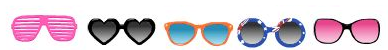 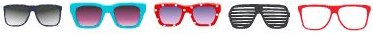 Гигиена глазРекомендуется:Проводить специальные упражнения для глазПри чтении ярко освещать помещениеСмотреть телевизор не более 30-40 минутСидеть за компьютером не более двух часов (расстояние от монитора до человека должно быть не менее 50см.)Правильное питаниеНЕ рекомендуется:Читать в движущемся транспортеЧитать лёжаЕсли у вас близорукость:Нужно носить очки с вогнутыми, рассеивающими линзамиНужно тренировать глазные мышцыСоблюдать правильный режим зрительной работыПравильно питаться (фрукты, овощи, витамины и т.д)Если у вас дальнозоркость:Нужно носить очки с выпуклыми         собирающими линзамиСоблюдать правильный режим зрительной работыПравильно питаться (фрукты, овощи, витамины и т.д)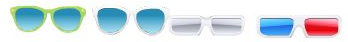 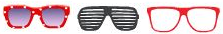 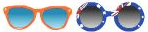 